СТУДЕНТСКИ ПАРЛАМЕНТ НА ФИЛОЗОФСКИ 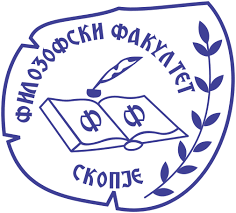 ФАКУЛТЕТ               					       Бул. Гоце Делчев бр.9 1000 Скопје                                         						          Тел: 02/3116-520 лок. 230 Скопј		                                     Меѓународна студентска манифестација -Филозофијада 2018 Охрид  28.04-03.05.2018     Организатор : Студентски Парламент на Филозофски факултет- Скопје  Почитувани,Студентскиот Парламент на  Филозофски факултет е невладина и непрофитабилна организација формирана за слободно здружување на сите студенти независно од нивната етничка, верска, социјална и полова припадност ниту од нивните политички убедувања .Нашите основни цели и задачи се : Подобрување на студетскиот стандард Застапување и лобирање на студетски права Меѓународно афирмирање на студентското движење Реформи во високото образование Поттикнување на активно членство на студентите преку организирање на активности Многу други активностиФилозофијада 2018      28.04-03.05.2018 5 ноќевања полн пансион (шветска маса , порција ,по договор ) Хотел –Десарет ОхридЦена за еден учесник  : 120 евра Организатор: Студентски парламент на Филозофски факултет – Скопје Учесници: Филозофските и Филолошките факултети од Р.Македонија, Р.Бугарија, Р.Србија, Р.Хрватска, Р.Црна Гора, Р.Босна и Херцеговина и Косово.1.Вовед1.1.Опис на манифестацијата“Филозофијада” е студентски настан кој се одржува секоја година со цел да ги поврзе студентите од филозофските и филолошките факултети од регионот. Една од главните цели на овој настан е да поттикне успешна комуникација и соработка меѓу студентите преку активности во кои заедно активно учествуваат. 1.2.Зошто треба да се организира “Филозофијада”?На овој настан не се “оди”, туку се искусува една посебна атмосфера која е можност за покажување и проширување на знаењето. Треба исто така да се разбере идејата дека ”Филозофијадата” е група на факултети (студенти) со исти или слични идеи. Затоа, студентот го збогатува својот општествен живот, воведувајќи ги своите колеги од различни насоки од факултетите во регионот. Пред се, “Филозофијадата” има за цел квалитетно и продуктивно дружење и соработка, која трае и се обновува секоја година, секој пат на различно место но со иста идеја и поддршка од повеќе студенти. 1.3. Кој може да учествува на “Филозофијада”?Секој студент од Филозофските факултети од било која насока, може да биде дел од настанот и да учествува во сите активности.1.4.Кои активности се реализираат на “Филозофијада”?Примарната цел е студентите да ги покажат своите знаења и вештини, преку учество воквизот на знаење (познаваање на општа култура) и дебатата (ги покажуваат своите реторички и ораторски вештини). Потоа, низ спортските активности се покажуваат вештините во повеќе категории, односно повеќе спортски дисциплини. 1.5.Кои спортски дисциплини се одржуваат на “Филозофијада”?Учесниците односно студентите можат да изберат помеѓу учество во машка и женска одбојка, кошарка, фудбал, пинг-понг и шах. Секое прво, второ и трето место е наградено преку доделување на пехари1.4.Кои активности се реализираат на “Филозофијада”?Примарната цел е студентите да ги покажат своите знаења и вештини, преку учество во квизот на знаење (познаваање на општа култура) и дебатата (ги покажуваат своите реторички и ораторски вештини). Потоа, низ спортските активности се покажуваат вештините во повеќе категории, односно повеќе спортски дисциплини. Исто така се организираат дневни и ноќни забави .1.5.Кои спортски дисциплини се одржуваат на “Филозофијада”?Учесниците односно студентите можат да изберат помеѓу учество во машка и женска одбојка, кошарка, фудбал, пинг-понг и шах. Секое прво, второ и трето место е наградено преку доделување на пехари.Тоа е краткиот опис на мафинестацијата која што ја огранизираме.Лице на контакт: Владимир Крстески  тел. 075 912-237 Меил : fzfparlament@yahoo.com                                                                                                                                Студентскиот парламент на 							  Филозофски Факултет								Претседател,Со почит,							     Владимир Крстески